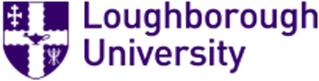 Sustainable LabCycling Equipment Transfer Form ( Internal) To be completed & signed by the donator of the equipment & the recipient to ensure PUWER Compliance when transferring equipment for re-use within the University. The form is to be held on file by both parties for audit purposes.PLEASE ALSO SEND A COPY OF THE FORM TO: waste@lboro.ac.uk  ( evidence of waste avoidance) &  c.l.kavanagh@lboro.ac.uk ( PUWER DAP).Please seek approval from your line manager before any equipment/asset is transferred.Please circle as  appropriate Yes/No.  Donator of Equipment Receiver of Equipment Equipment has been inspected & checked it is ingood working order (including plugs, wires)                                                                                        Yes/NoIf donating for repair/parts please state :Equipment inspected & checked it is in good condition following movement of equipment ( including wires, plugs)                                                                               Yes/No   If accepting item for repair/parts  please state:     PAT testing of equipment up to date?                Yes/NoRisk Assessment & Standard Operating Procedure have been created/revised for the equipment?                                                                               Yes/No                              Equipment has been decontaminated? (e.g Biological/Chemical) if applicable?                                                                             Yes/NoEquipment placed on local asset lists & maintenance\inspection schedules.                                                                               Yes/No Equipment Manual/other documentation provided with equipment including supplier/service contact details if applicable/available                                                                                                         Yes/NoEquipment  Manual/other documentation  received with equipment including supplier/service contact details if applicable/available                                                                                     Yes/No                         Estimated Weight for Piece of Equipment:Training (recorded) in place for newly acquired equipment?                                                                         Yes/No                              Estimated Value/ Cost from New :PPE sourced for use with equipment                                                                            Yes/No                              Has the Kit Catalogue Representative for your school been notified?                                                                                           Yes/No Has the Kit Catalogue Representative for your school been notified ?                                                       Yes/NoDate:Date: Department/SchoolDepartment/SchoolName:Name:Signature:Signature: